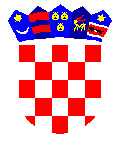 REPUBLIKA HRVATSKAZADARSKA ŽUPANIJAOPĆINA KOLANJEDINSTVENI UPRAVNI ODJELPLAN RAZVOJNIH PROGRAMA OPĆINE KOLAN ZA 2021-2023.         Jedinstveni upravni odjel Općine Kolan sukladno članku 33. stavak 1. Zakona o proračunu (NN 87/08, 136/12, 15/15) izrađuje Plan razvojnih programa Općine Kolan za trogodišnje razdoblje.         Plan razvojnih programa donosi se svake godine kao sastavni dio proračuna.         Plan razvojnih programa je dokument jedinice lokalne i područne (regionalne) samouprave sastavljen za trogodišnje razdoblje, koji sadrži ciljeve i mjere razvoja jedinice lokalne i područne (regionalne) samouprave povezane s programskom i organizacijskom klasifikacijom proračuna.         Plan razvojnih programa Općine Kolan također sadrži mjere za ostvarenje i pokazatelje rezultata te ciljane vrijednosti koje se planira postići izvršenjem pojedinačnih programa tijekom trogodišnjeg razdoblja kako bi se moglo vidjeti stvarne učinke provođenja mjera i ostvarenje ciljeva.CILJ 1. ODRŽIVI RAZVOJMJERA 1. Razvoj i promocija turističke ponudeCILJ 2. PODIZANJE RAZINE KVALITETE ŽIVOTAMJERA 2.1. Unaprjeđenje i izgradnja komunalne, telekominikacijske i prometne infrastrukture                                                                       .                                                                               MJERA 2.2. Unaprjeđenje društvene infrastrukture i programa                                                                                                                            .                                                                                                                              MJERA: 2.3. Zaštita okoliša, poticanje energetske učinkovitosti i korištenja OIEProgram/Aktivnost/Naziv programaPlan2021.Projekcija2022.Projekcija2023.PokazateljrezultataCiljanavrijednost2021.Ciljanavrijednost2022.Ciljanavrijednost2023.Organ.klasifik.P0014Promicanje turizma390.000,00390.000,00390.000,00Realizacija programa100%100%100%002Program/Aktivnost/Naziv programaPlan2021.Projekcija2022.Projekcija2023.PokazateljrezultataCiljanavrijednost2021.Ciljanavrijednost2022.Ciljanavrijednost2023.Organ.klasifik.P0015Program gradnje komunalne infrastrukture3.567.000,003.567.000,003.567.000,00002   A000001Izrada Wifi130.000,000,000,00Realizacija projekta100%00002   A000002Nadzorne kamere162.000,0030.000,0030.000,00Realizacija projekta100%100%100%002   A000003Nabava urbane opreme40.000,00102.000,00102.000,00Realizacija projekta100%100%100%002   A100014Izgradnja prometne infrastrukture vezano za sigurnost u prometu i izgradnja nogostupaUlice Put Mišnjaka i Hrv. viteza Z. Zubovića400.000,00540.000,00540.000,00Dužina u metrima180243243002   A100015Građevinski radovi na uređenju Široke ulice u Mandrama160.000,00400.000,00400.000,00Dužina u metrima75187187002   A100040Otkup suhozida-cesta put Mišnjaka200.000,00100.000,00100.000,00Dužina u metrima1800900900002   K000002Javna rasvjeta – širenje i rekonstrukcija395.000,00395.000,00395.000,00Broj rasvjetnih tijela707070002   K000004Asfaltiranje ulica i nerazvrstanih cesta1.330.000,001.000.000,001.000.000,00Površina u metrima 2325024452445002   K000008Širenje vodovodne mreže100.000,00200.000,00200.000,00Dužina u metrima200 400400002   K000010Kupnja zemljišta Mandre50.000,00200.000,00200.000,00Površina u metrima kv.50200200002   K100015Izgradnja šetnice Mandre – Kolanjski Gajac600.000,00600.000,00600.000,00Dužina u metrima1000 10001000002Program/AktivnostNaziv programaPlan2021.Projekcija2022.Projekcija2023.PokazateljrezultataCiljanavrijednost2021.Ciljanavrijednost2022.Ciljanavrijednost2023.Organ.klasifik.P1015Obrazovanje334.000,00334.000,00334.000,00Realizacija programa100%100%100%002P0004Program javnih potreba u kulturi255.000,00255.000,00255.000,00Realizacij pograma100%100%100%002P0006Socijalna skrb625.000,00625.000,00625.000,00Realizacija programa100%100%100%002Program/AktivnostNaziv programaPlan2021.Projekcija2022.Projekcija2023.PokazateljrezultataCiljanavrijednost2021.Ciljanavrijednost2022.Ciljanavrijednost2023.Organ.klasifik.P0009Program zaštite okoliša571.000,00571.000,00571.000,00Realizacija programa100%100%100%002P0010Zaštita i spašavanje597.500,00597.500,00597.500,00Realizacija programa100%100%100%002